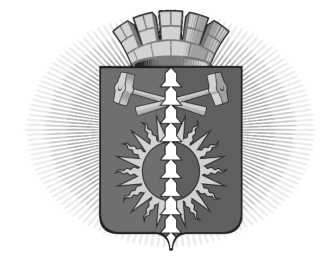 АДМИНИСТРАЦИЯ  ГОРОДСКОГО ОКРУГА ВЕРХНИЙ ТАГИЛПОСТАНОВЛЕНИЕО разрешении на использование земель, расположенных на территории городского округа Верхний Тагил            Рассмотрев обращение от 05.03.2024 года № 1697 Городиловой Н.Н., действующей на основании доверенности от  12.09.2022 г. серии 66 АА 7531878 от имени Акционерного общества «ГАЗЭКС»6 г.ющей по доверенности от 21., в соответствии со статьями 39.33, 39.36 Земельного кодекса Российской Федерации, статьей 3.3 Федерального закона от 25 октября 2001 года № 137-ФЗ «О введении в действие Земельного кодекса Российской Федерации», Постановлением Правительства Российской Федерации от 03 декабря 2014 года № 1300 «Об утверждении перечня видов объектов, размещение которых может осуществляться на землях или земельных участках, находящихся в государственной или муниципальной собственности, без предоставления земельных участков или установления сервитутов», Постановлением Правительства Свердловской области от 18 мая 2023 года       № 335-ПП «Об утверждении Положения о порядке и условиях размещения объектов, виды которых устанавливаются Правительством Российской Федерации, на землях или земельных участках, находящихся в государственной или муниципальной собственности, без предоставления земельных участков и установления сервитутов, публичных сервитутов и признании утратившим силу Постановления Правительства Свердловской области от 26.08.2021 № 543-ПП «Об утверждении Положения о порядке и условиях размещения объектов, виды которых устанавливаются Правительством Российской Федерации, на землях или земельных участках, находящихся в государственной или муниципальной собственности, без предоставления земельных участков и установления сервитутов, публичных сервитутов», руководствуясь Уставом городского округа Верхний Тагил, Администрация городского округа Верхний Тагил        ПОСТАНОВЛЯЕТ:        1.  Разрешить акционерному обществу «ГАЗЭКС» (ОГРН 1036600620440) без проведения торгов и взимания платы, использовать земли, государственная собственность на которые не разграничена, расположенные от точки врезки в существующий газопровод низкого давления с западной стороны земельного участка жилого дома № 24 по улице Горняков, до границы земельного участка жилого дома № 24 по улице Горняков, город Верхний Тагил, Свердловской области, общей площадью 36 кв.м., в кадастровом квартале  66:37:0203019, границы которых указаны в схеме границ предполагаемых к использованию земель на кадастровом плане территории, прилагаемой к настоящему постановлению (Прилагается), для размещения объекта: «Газопровод   низкого давления 0,005 Мпа до границы земельного участка по адресу: Свердловская область, г. Верхний Тагил, ул. Горняков, д. 24 (кад. № 66:37:0203019:41)», сроком на одиннадцать месяцев.        2. АО «ГАЗЭКС» соблюдать следующие условия и требования:2.1. Не допускается размещение объектов, не предусмотренных пунктом 1 настоящего постановления;2.2. Не допускается передача права на размещение объектов, указанных в пункте 1 настоящего постановления;2.3. До начала работ по размещению объектов АО «ГАЗЭКС» обязано обратиться в уполномоченный орган для выдачи разрешения на производство земляных работ в порядке и случаях, установленных законодательством Российской Федерации;2.4. В случае если использование земель привело к порче или уничтожению плодородного слоя почвы, выполнить требования, предусмотренные статьей 39.35 Земельного Кодекса Российской Федерации;2.5. Разрешение на использование земель, указанных в пункте 1 настоящего постановления, не является основанием для вырубки, пересадки или любого другого повреждения или уничтожения деревьев или кустарников, повреждения или уничтожения элементов благоустройства, добычи общераспространенных ископаемых;2.6. Разрешение на использование земель, указанных в пункте 1 настоящего постановления, не является основанием для воспрепятствования свободному доступу неограниченного круга лиц к территориям общего пользования, а также осуществлению работ по содержанию территорий общего пользования, за исключением периода осуществления земляных работ в связи с размещением объекта;2.7. Место размещения объектов, указанных в пункте 1 настоящего постановления, должно соответствовать требованиям законодательства Российской Федерации о градостроительной деятельности, в том числе техническим регламентам, строительным нормам и правилам, правилам землепользования и застройки муниципального образования, утвержденной документации по планировке территории муниципального образования, правилам благоустройства территории городского округа Верхний Тагил.3. При выявлении нарушений условий и требований, указанных в пункте 2 настоящего постановления, Администрация уведомляет АО «ГАЗЭКС» о необходимости устранения таких нарушений в течении 10 рабочих дней со дня получения данного уведомления, а также о прекращении действия разрешения в одностороннем порядке в случае невыполнения требований такого уведомления.4. Разрешения на использование земель, указанных в пункте 1 настоящего постановления, может быть прекращено по следующим основаниям:4.1. По истечении срока, на который оно выдано, либо со дня принятия уполномоченным органом решения о прекращении действия разрешения в одностороннем порядке, либо по заявлению АО «ГАЗЭКС» о досрочном прекращении действия разрешения. В Случае прекращения действия разрешения АО «ГАЗЭКС» имеет право на заключение соглашения о сервитуте в порядке, установленном Земельным кодексом Российской Федерации.4.2. В связи с принятием решения о предоставлении земельного участка, в отношении которого ранее выдано разрешение, либо заключением договора купли-продажи, договора аренды такого земельного участка, договора безвозмездного пользования таким земельным участком или соглашения о перераспределении земель и (или) таких земельных участков  Администрация в одностороннем порядке принимает решение о прекращении действия разрешения и уведомляет о принятии такого решения АО «ГАЗЭКС» в течении 10 рабочих дней со дня принятия указанного решения;4.3. В случае не выполнения АО «ГАЗЭКС» в установленный срок требований Администрации о необходимости устранения допущенных нарушений, условий и требований, указанных в пункте 2 настоящего постановления, Администрация принимает решение о прекращении действия разрешения в одностороннем порядке и в течение 10 рабочих дней уведомляет о таком решении АО «ГАЗЭКС».5. В течение 15 рабочих дней со дня получения уведомления Администрации о прекращении разрешения в связи с истечением срока действия, на который оно выдано, о прекращении действия разрешения в одностороннем порядке, либо досрочном прекращении действия разрешения АО «ГАЗЭКС» обязано освободить земли, указанные в пункте 1 настоящего постановления, в том числе путем демонтажа или сноса объекта.6.  Контроль за исполнением настоящего постановления возложить на 
заместителя Главы городского округа Верхний Тагил по жилищно-коммунальному и городскому хозяйству Н.А. Кропотухину.    7.  Настоящее постановление опубликовать на официальном сайте городского округа Верхний Тагил в сети Интернет (www.go-vtagil.ru).Глава городского округаВерхний Тагил                                  подпись                                  В.Г.Кириченко   От 07.03.2024№ 200г. Верхний Тагилг. Верхний Тагилг. Верхний Тагил